Konsultacje Projektu Statutu przedstawionego przez Komisję Statutową (kom. 2)Szanowni Państwo !Realizując uchwały Kongresów PZ Judo (Sprawozdawczo Wyborczego 2016 r. i Sprawozdawczego 2017 r.) w załączeniu przedstawiamy do dalszej konsultacji opracowaną przez Komisję Statutową PZ Judo kolejną wersję propozycji „Statut PZ Judo 2017” (wersja z dn. 6.09.2017). Prezentowana wersja uwzględnia przesłane uwagi (konsultacje dotychczasowe), oraz poprawki wynikłe z konsultacji z Departamentem Prawnym Ministerstwa Sportu i Turystyki.
Zgodność zapisów projektu statutu z obowiązującymi przepisami potwierdził Departament Prawny MS pismem z dnia 8 września 2017 r. (w załączeniu do projektu).Szanowni Państwo ! Informujemy, że realizując program oszczędnościowy Związku zakładamy finalne zatwierdzenie „Statutu PZ JUDO” w maju 2018 roku podczas Kongresu Sprawozdawczego. W tej sytuacji obowiązywał będzie następujący terminarz działań:- do dnia 15 marca 2018 roku – cd. konsultacji załączonego projektu STATUTU (wersja z dnia 6 września 2017 roku);- do dnia 10 kwietnia 2018 roku – opracowanie wersji ostatecznej i konsultacje prawne zgłoszonych poprawek i propozycji zmian.- do dnia 20 kwiecień 2018 roku: ostateczna redakcja tekstu, przygotowanie dokumentu do druku, druk dokumentu i wysłanie Delegatom na Kongres.Szanowni Państwo, ponownie prosimy o zgłaszanie (zgodnie z powyższym do 15 marca 2018 r.) uwag i propozycji ewentualnych zmian w konkretnych artykułach projektu. Uwagi prosimy zgłaszać on line lub członkom Komisji Statutowej..Uwaga:
Poniżej wersja 2 statutu z 6.09.2017r. statut_pz_judo_2017_projekt_uzgod._z_dp_msit_2017-09-08.pdf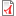 